I. számú melléklet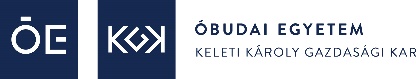 PROJEKTMUNKA TÉMAVÁLASZTÁSA CSOPORT TAGJAI:Kelt:________________________________________             Belső konzulens aláírása(Leadási határidő: az előzetes tárgyfelvételi időszak utolsó napja 12 óra a belső konzulensnél)ÓBUDAI EGYETEMKeleti Károly Gazdasági Kar
_______________________________________________IntézetHallgató neve:Hallgató neve:Törzskönyvi száma:Törzskönyvi száma:Neptun kódja:Tagozat:Szak:AláírásAláírás(gazdasági) specializáció:AláírásAláírás(Ha van műszaki) specializáció:Hallgató neve:Hallgató neve:Törzskönyvi száma:Törzskönyvi száma:Neptun kódja:Tagozat:Szak:AláírásAláírás(gazdasági) specializáció:AláírásAláírás(Ha van műszaki) specializáció:Hallgató neve:Hallgató neve:Törzskönyvi száma:Törzskönyvi száma:Neptun kódja:Tagozat:Szak:AláírásAláírás(gazdasági) specializáció:AláírásAláírás(Ha van műszaki) specializáció:A téma címe:Intézményi konzulens neve:Külső konzulens neve, beosztása:Munkahelye: